МУНИЦИПАЛЬНОЕ ОБЩЕОБРАЗОВАТЕЛЬНОЕ УЧРЕЖДЕНИЕ«ГЛЕБОВСКАЯ СРЕДНЯЯ ОБЩЕОБРАЗОВАТЕЛЬНАЯ ШКОЛА»ИСТРИНСКОГО МУНИЦИПАЛЬНОГО РАЙОНА(МОУ «Глебовская СОШ»)п. ГлебовскийОтчет «Об участии во Всероссийскомфестивале энергосбережения «Вместе ярче»от 18.09.2017г.        В соответствии с письмом Управления образованием г.о. Истра от 08.08.2017г. в целях популяризации темы энергосбережения, а также поддержки инициатив федерального и областного министерств энергетики в период с 1 по 15 сентября 2017 года учащиеся школы приняли участие во Всероссийском фестивале энергосбережения «Вместе ярче»:- проведены классные часы, уроки ИЗО - уроки электробезопасности и энергосбережения: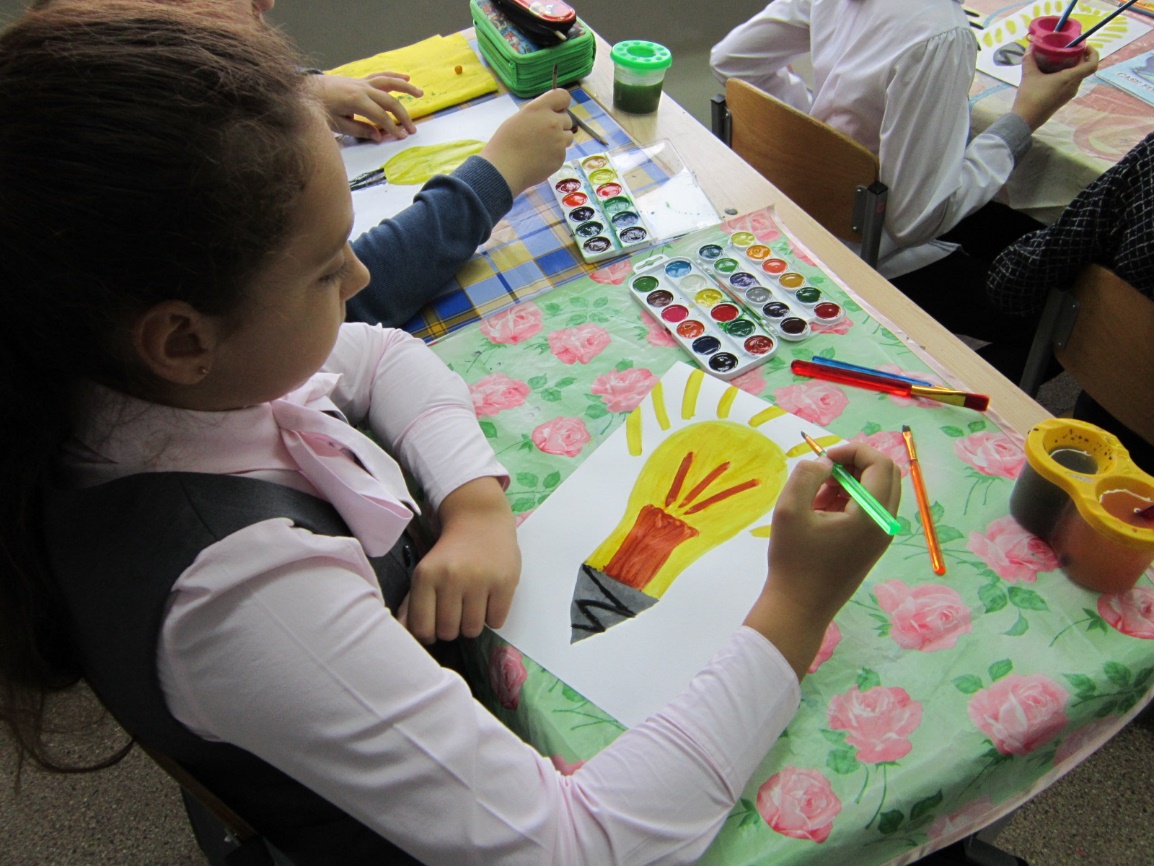 (Классный руководитель Миронова Е.А.)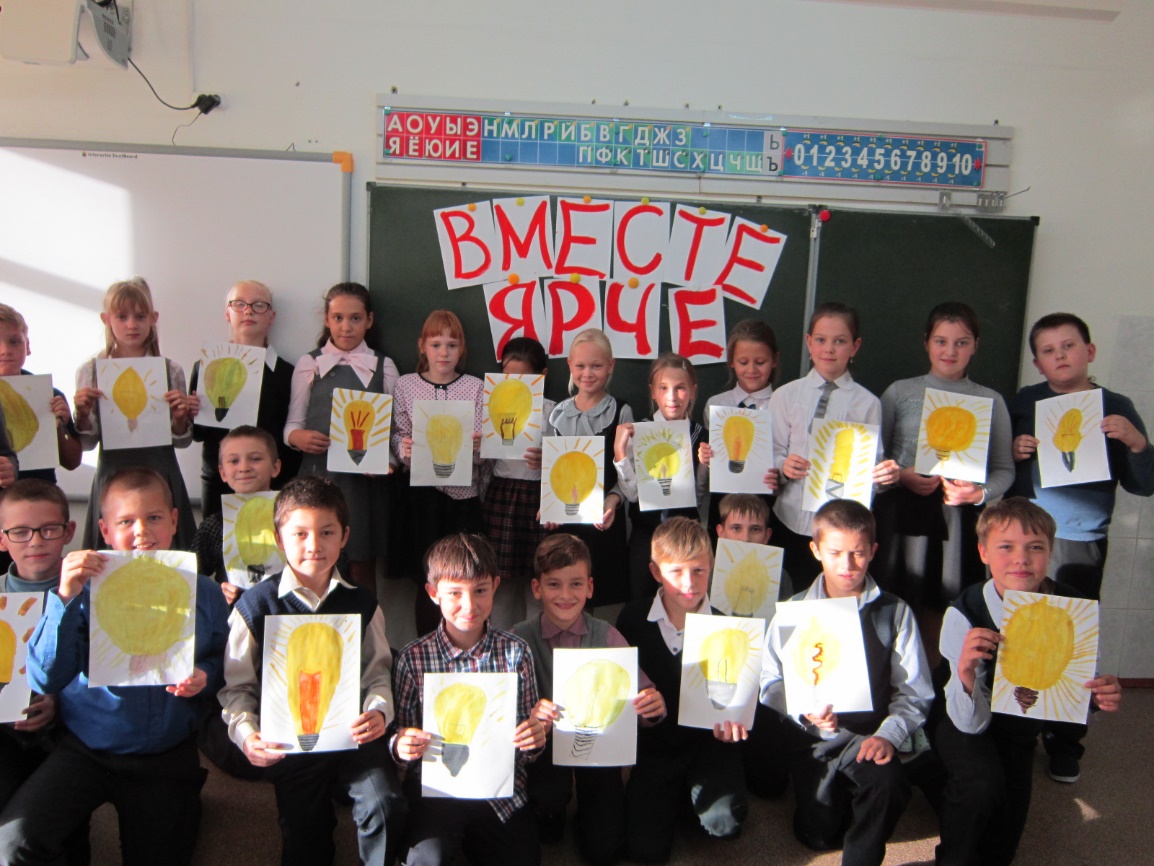 (классный руководитель Миронова Е.А.)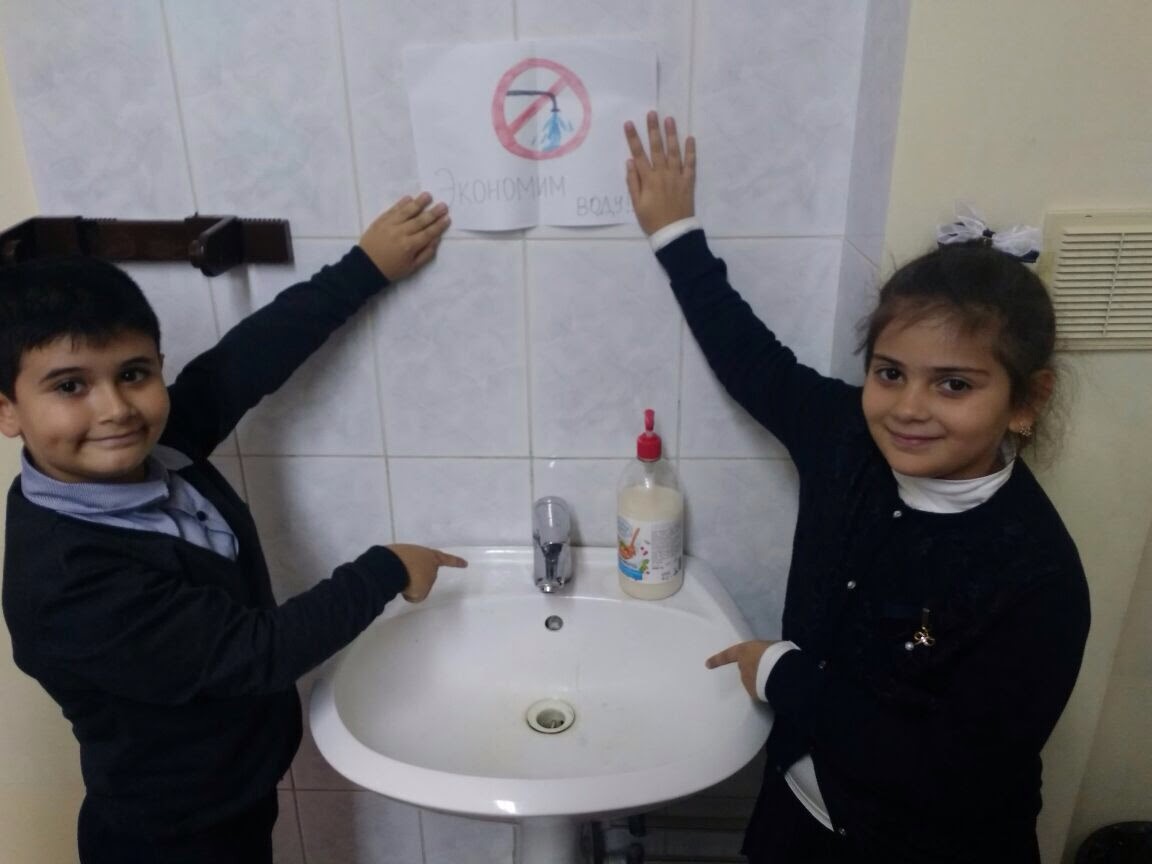 (классный руководитель Макурова В.В.)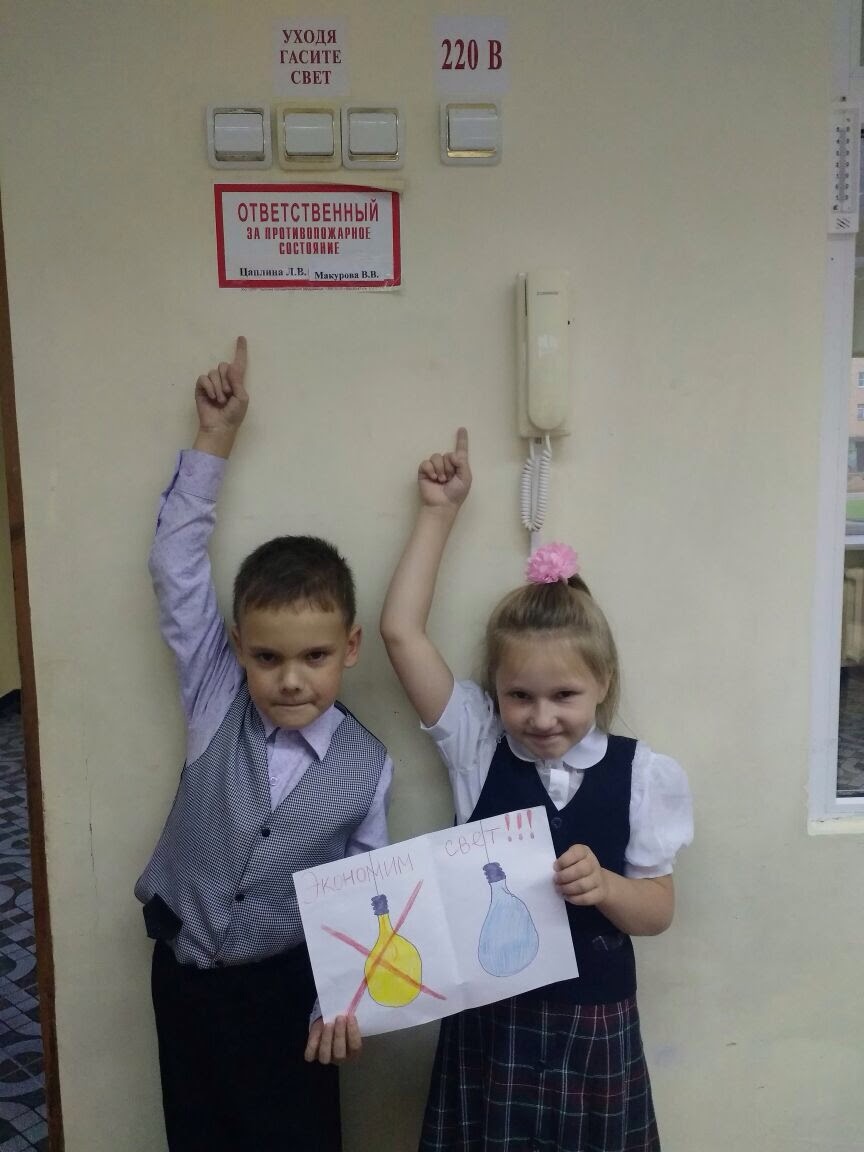 (классный руководитель Макурова В.В.)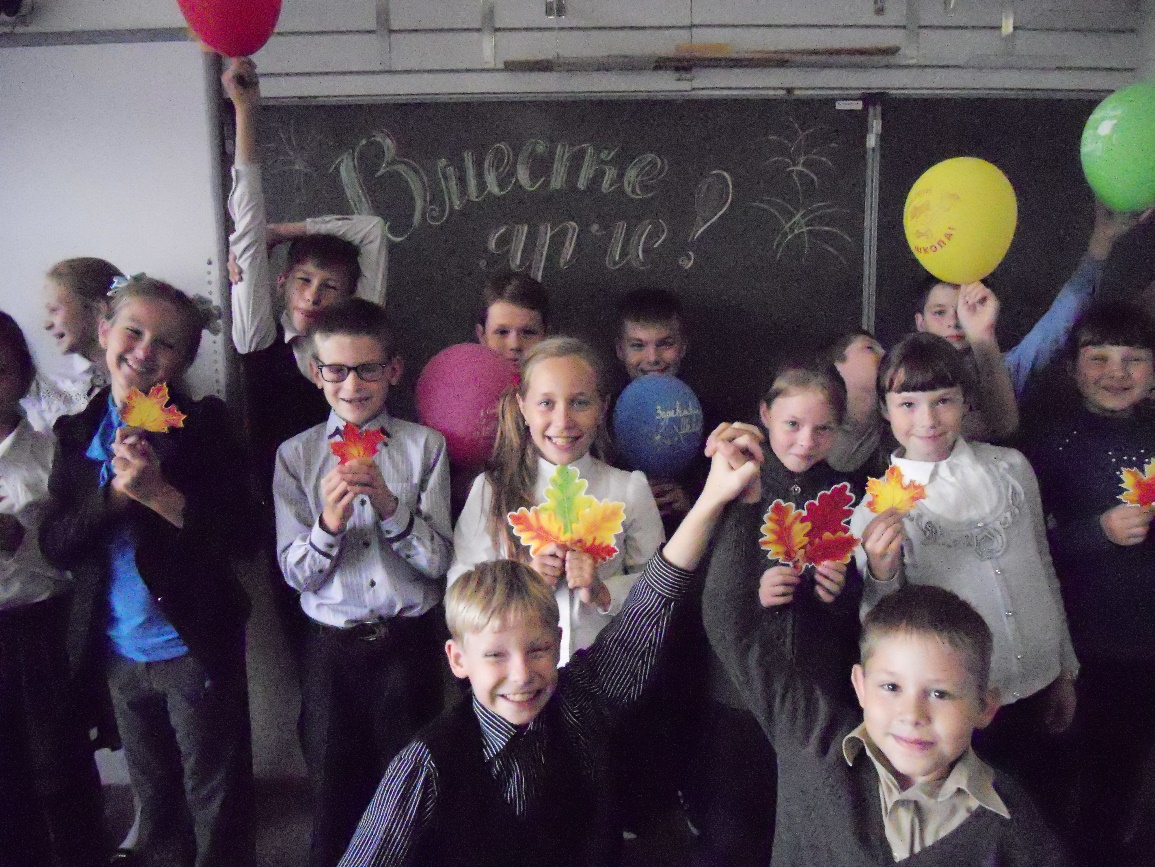 (Классный руководитель Казакова Л.А.)Исполнитель: зам. директора по безопасности Феоктистова Л.А.